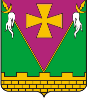 	ПРОЕКТАДМИНИСТРАЦИЯ ЮЖНО-КУБАНСКОГОСЕЛЬСКОГО ПОСЕЛЕНИЯ ДИНСКОГО РАЙОНАПОСТАНОВЛЕНИЕот _________							                                № ____поселок ЮжныйОб утверждении порядка создания, хранения, использованияи восполнения резерва материальных ресурсов для ликвидации чрезвычайных ситуацийВ соответствии с Федеральным законом от 21 декабря  № 68-ФЗ «О защите населения и территорий от чрезвычайных ситуаций природного и техногенного характера» и постановлением Правительства Российской Федерации от 10 ноября  № 1340 «О Порядке создания и использования резервов материальных ресурсов для ликвидации чрезвычайных ситуаций природного и техногенного характера», в целях своевременного и качественного обеспечения мероприятий по ликвидации чрезвычайных ситуаций и защите населения на территории Южно-Кубанского сельского поселения Динского района, п о с т а н о в л я ю:1. Утвердить порядок создания, хранения, использования и восполнения резерва материальных ресурсов для ликвидации чрезвычайных ситуаций на территории Южно-Кубанского сельского поселения Динского района (приложение).2. Создание, хранение и восполнение резерва материальных ресурсов для ликвидации чрезвычайных ситуаций на территории Южно-Кубанского сельского поселения Динского района производить за счет средств бюджета сельского поселения.3. Рекомендовать руководителям предприятий, организаций и учреждений Южно-Кубанского сельского поселения создать соответствующие резервы материальных ресурсов для ликвидации чрезвычайных ситуаций.4. Общему отделу администрации Южно-Кубанского сельского поселения (Лебедь) разместить настоящее постановление на официальном сайте администрации в сети Интернет: www.yug-kubanskoe.ru.5. Постановление вступает в силу со дня его обнародования.Глава Южно-Кубанского сельского поселения								А.А. УмановПриложениеУТВЕРЖДЕНпостановлением администрацииЮжно-Кубанского сельскогопоселения Динского районаот _________ № ___ПОРЯДОКсоздания, хранения, использования и восполнения резерва материальных ресурсов для ликвидации чрезвычайных ситуаций 1. Настоящий Порядок разработан в соответствии с Федеральным законом от 21 декабря  № 68-ФЗ «О защите населения и территорий от чрезвычайных ситуаций природного и техногенного характера» и постановлением Правительства Российской Федерации от 10 ноября  № 1340 «О Порядке создания и использования резервов материальных ресурсов для ликвидации чрезвычайных ситуаций природного и техногенного характера» и определяет основные принципы создания, хранения, использования и восполнения резерва материальных ресурсов для ликвидации чрезвычайных ситуаций (далее - резерв) на территории Южно-Кубанского сельского поселения Динского района.2. Резервы материальных ресурсов для ликвидации чрезвычайных ситуаций создаются заблаговременно в целях экстренного привлечения необходимых средств в случае возникновения чрезвычайных ситуаций и включают продовольствие, пищевое сырье, медицинское имущество, медикаменты, транспортные средства, средства связи, строительные материалы, топливо, средства индивидуальной защиты и другие материальные ресурсы.        Использование Резерва, на иные цели, не связанные с ликвидацией чрезвычайных ситуаций, допускается в исключительных случаях, только на основании решений, принятых администрацией Южно-Кубанского сельского поселения Динского района.3. Номенклатура и объемы резервов материальных ресурсов для ликвидации чрезвычайных ситуаций, а также контроль за созданием, хранением, использованием и восполнением указанных резервов устанавливаются создавшим их органом и устанавливаются исходя из прогнозируемых видов и масштабов чрезвычайных ситуаций, предполагаемого объема работ по их ликвидации, а также максимально возможного использования имеющихся сил и средств для ликвидации чрезвычайных ситуаций.4. Создание, хранение и восполнение резерва осуществляется за счет средств бюджета Южно-Кубанского сельского поселения Динского района, а также за счет внебюджетных источников.5. Объем финансовых средств, необходимых для приобретения материальных ресурсов резерва, определяется с учетом возможного изменения рыночных цен на материальные ресурсы, а также расходов, связанных с формированием, размещением, хранением и восполнением резерва.6. Функции по созданию, размещению, хранению и восполнению резерва возлагаются на отдел жилищно-коммунального хозяйства администрации Южно-Кубанского сельского поселения Динского района.7. Орган, на которые возложены функции по созданию резерва:- разрабатывает предложения по номенклатуре и объемам материальных ресурсов в резерве;- представляет на очередной год бюджетные заявки для закупки материальных ресурсов в резерв;- определяет размеры расходов по хранению и содержанию материальных ресурсов в резерве;- определяет места хранения материальных ресурсов резерва, отвечающие требованиям по условиям хранения и обеспечивающие возможность доставки в зоны чрезвычайных ситуаций;- в установленном порядке осуществляет отбор поставщиков материальных ресурсов в резерв;- заключает в объеме выделенных ассигнований договоры (контракты) на поставку материальных ресурсов в резерв, а также на ответственное хранение и содержание резерва;- организует хранение, освежение, замену, обслуживание и выпуск материальных ресурсов, находящихся в резерве;- организует доставку материальных ресурсов резерва потребителям в районы чрезвычайных ситуаций;- ведет учет и отчетность по операциям с материальными ресурсами резерва;- обеспечивает поддержание резерва в постоянной готовности к использованию; - осуществляет контроль за наличием, качественным состоянием, соблюдением условий хранения и выполнением мероприятий по содержанию материальных ресурсов, находящихся на хранении в резерве;- подготавливает проекты правовых актов по вопросам закладки, хранения, учета, обслуживания, освежения, замены, реализации, списания и выдачи материальных ресурсов резерва.8. Общее руководство по созданию, хранению, использованию резерва возлагается на отдел жилищно-коммунального хозяйства администрации Южно-Кубанского сельского поселения Динского района.9. Материальные ресурсы, входящие в состав резерва, независимо от места их размещения, являются собственностью юридического лица, на чьи средства они созданы (приобретены).10. Приобретение материальных ресурсов в резерв осуществляется в соответствии с Федеральным законом от 5 апреля 2013 года № 44-ФЗ «О контрактной системе в сфере закупок товаров, работ, услуг для обеспечения государственных и муниципальных нужд».11. Вместо приобретения и хранения материальных ресурсов или части этих ресурсов допускается заключение договоров на экстренную их поставку (продажу) с организациями, имеющими эти ресурсы в постоянном наличии. Выбор поставщиков осуществляется в соответствии с Федеральным законом, указанным в п. 10 настоящего Порядка.12. Хранение материальных ресурсов резерва организуется как на объектах, специально предназначенных для их хранения и обслуживания, так и в соответствии с заключенными договорами на базах и складах промышленных, транспортных, сельскохозяйственных, снабженческо-сбытовых, торгово-посреднических и иных предприятий и организаций, независимо от формы собственности, и где гарантирована их безусловная сохранность и откуда возможна их оперативная доставка в зоны чрезвычайных ситуаций.13. Орган, на который возложены функции по созданию резерва и заключивший договоры, осуществляет контроль за количеством, качеством и условиями хранения материальных ресурсов и устанавливают в договорах на их экстренную поставку (продажу) ответственность поставщика (продавца) за своевременность выдачи, количество и качество поставляемых материальных ресурсов.Возмещение затрат организациям, осуществляющим на договорной основе ответственное хранение резерва, производится за счет средств бюджета Южно-Кубанского сельского поселения Динского района.14. Выпуск материальных ресурсов из резерва осуществляется по решению главы Южно-Кубанского сельского поселения Динского района, или лица, его замещающего, и оформляется распоряжением. Решения готовятся на основании обращений предприятий, учреждений и организаций, граждан.15. Использование резерва осуществляется на безвозмездной или возмездной основе.В случае возникновения на территории муниципального образования чрезвычайной ситуации техногенного характера расходы по выпуску материальных ресурсов из резерва возмещаются за счет средств и имущества хозяйствующего субъекта, виновного в возникновении чрезвычайной ситуации.16. Перевозка материальных ресурсов, входящих в состав резерва, в целях ликвидации чрезвычайных ситуаций осуществляется транспортными организациями на договорной основе с администрацией Южно-Кубанского сельского поселения Динского района.17. Предприятия, учреждения и организации, обратившиеся за помощью и получившие материальные ресурсы из резерва, организуют прием, хранение и целевое использование доставленных в зону чрезвычайной ситуации материальных ресурсов.18. Отчет о целевом использовании выделенных из резерва материальных ресурсов готовят предприятия, учреждения и организации, которым они выделялись. Документы, подтверждающие целевое использование материальных ресурсов, представляются в администрацию Южно-Кубанского сельского поселения Динского района, в десятидневный срок.19. Для ликвидации чрезвычайных ситуаций и обеспечения жизнедеятельности пострадавшего населения администрация Южно-Кубанского сельского поселения Динского района может использовать находящиеся на его территории объектовые резервы материальных ресурсов по согласованию с организациями, их создавшими.20. Восполнение материальных ресурсов, израсходованных при ликвидации чрезвычайных ситуаций, осуществляется в соответствии с решением главы Южно-Кубанского сельского поселения Динского района, издавшего распоряжение о выпуске материальных ресурсов из резерва и определившего источники их восполнения, или за счет средств организаций, в интересах которых использовались материальные средства резерва.21. По операциям с материальными ресурсами резерва организации несут ответственность в порядке, установленном законодательством Российской Федерации и договорами.Начальник отдела ЖКХ						       И.Е. Кабашный